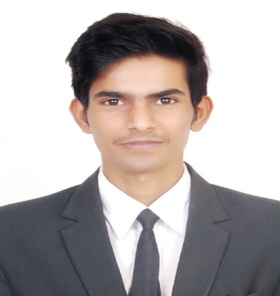 YESHPAL SINGHMobile No: +91 8880063344	email id –yashpalsingh3344@gmail.comObjective:  	Skills & Strength	Positive attitudeEnthusiasticEnergetic with ability to learnHardworkingSelf-confidenceExcellent communication skillsAbility to work calmly even under pressure & in harmonyAccomplishment	Completed industrial training at HYATT REGENCY CHANDIGARH.Experience of outdoor catering in TAJ West End Bangalore, Sheraton Grand Hotel, Shangri-La Hotel, The Aero India 2017, ITC, Oberoi BangaloreWindsor Manor, ITC Gardenia, Leela Palalce, The Ritz Carlton (Bengaluru).Achievement:	Digital Marketing Certified 2016.Participated in basic Fire Fighting Training 2017.Volunteer in National Social Service Camp (NSS) 2018.Diploma in Desktop Publishing :- from ITECH Institute of Computers, Bangalore, Karnataka National Cadet Corps (NCC) B Certification with ‘A’ Grade.Education:Bachelin Hotel Management (IHE), BengaluruCertification of Continuous and Comprehensive Evaluation for 10th Standard from CBSE Board :- from DAV Public School, Ghumarwin, Himachal Pradesh   Awarded 60%II PUC Examination Certification :- from M.S RAMAIAH PRE-UNIVERSITY COLLEGE, Bangalore, Karnataka   Awarded 65%Personal Profile: 	Date of Birth	: 20 February 1998Marital status	: Single.Religion	: HinduNationality	: IndianHobbies & Interests:  	Listening to musicCricketExploringTravellingLanguages Known: 	EnglishHindiPunjabiAbout Me: 	I am a person with positive attitude, I’m the kind of person who never back down from the job that I have been assign.YESHPAL SINGH I am a high motivated person looking for an organization where I can enhance my knowledge and give my best to the organization. Hence I would like to seek a job in your venerated hotel so as to gain experience for a future career. My strength is my dedication to the job that I am given, my team work skills and my genuine interest in that job. 